附件三 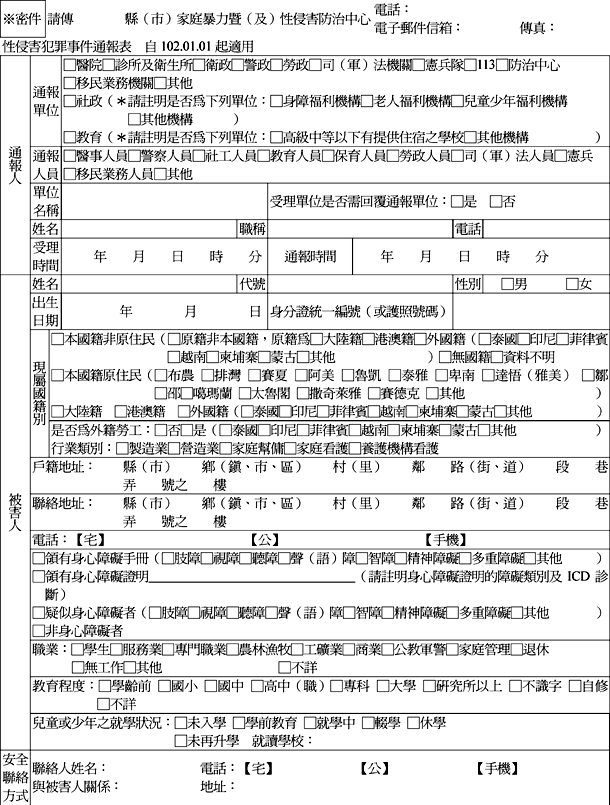 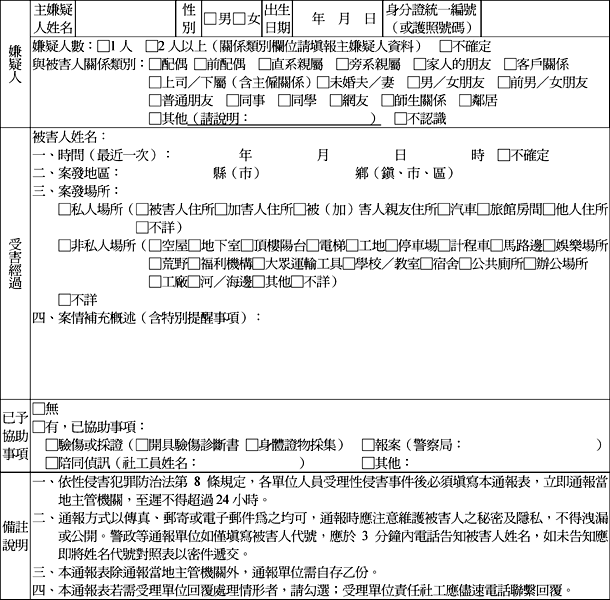 